                       Small Group Sermon Questions                                                               Sunday, April 28, 2019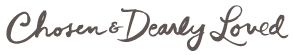 Mexico Sharing ServiceOpening questionShare a time where you felt chosen.Share a time where you felt like you didn’t belong.Going Deeper QuestionsHave you ever gone on a mission trip?  Share the experience.Read I Peter 2:1-12.  What strikes you in this passage?  How would an ‘outsider’ hear this passage?  Name some groups today that would feel like outsiders in culture.  How about those who would feel like outsiders in the church?Read Psalm 34:8.  How does the Lord taste good to you?Read Psalm 118:22 and Ephesians 2:19-22 and I Peter 2:5-8.  How do the living stones and the Cornerstone belong together?  How do you picture this?  I Peter 2:10 is a quote of Hosea 2:23.  Why do we need to hear that?  Why is ‘being a people’ so significant?  We read how we are a holy nation, a royal priesthood.  What does this mean to us and how we live our lives?  Read Romans 12:1-2.  Here’s how the Message says it… Romans 12:1-2 (The Message) “ So here’s what I want you to do, God helping you: Take your everyday, ordinary life—your sleeping, eating, going-to-work, and walking-around life—and place it before God as an offering. Embracing what God does for you is the best thing you can do for him. Don’t become so well-adjusted to your culture that you fit into it without even thinking. Instead, fix your attention on God. You’ll be changed from the inside out. Readily recognize what he wants from you, and quickly respond to it. Unlike the culture around you, always dragging you down to its level of immaturity, God brings the best out of you, develops well-formed maturity in you.”  How does knowing this change the way you live?  How is this a picture of being ‘priestly’ (living sacrifice)?  Why do mission trips like Mexico have such a profound effect on those who go?  How come it’s hard to bring those feelings in to the ‘ordinary’ life we live?  How could we do better in living out those feelings of mission in our ordinary lives?